Завдання І туруОлімпіади СНАУ з хіміїВибрати одну правильну відповідь:Для підживлення томатів застосовують 0,2%-ий розчин натрій нітрату. Щоб приготувати  такого розчину у воді потрібно розчинити ___ г натрій нітрату:		А. 0,02 гБ. ;      			В. ;		 Г. .Яка з речовин при розчиненні у воді утворює кислоту?А. Натрію хлорид. 	Б. Сульфур (VI) оксид.	В. Кальцію оксид.	 Г. Аміак3. Манґан виявляє ступінь окиснення «+6» у сполуці:А. Мn; 			Б. МnO2; 			В. КМnO4; 		Г. К2МnO4.4. Цей елемент концентрується в коренях і насінні рослин, особливо багато його в бобових, картоплі, кормових травах. Його атом має таку електронну конфігурацію: 1s22s22р6 3s23р6 4s2. Це ....А. Nа.			 Б.К.				 В. Ва 			Г. Са.5. найбільш сильним окисником серед наведених кислот є:А.НСlО. 		Б. НСlО2. 			В. НСlО3		Г. НСlО4;6. До алкенів належать вуглеводні з	А. одним подвійним зв’язком			Б. двома подвійними зв’язками	В.одним подвійним і одним потрійним зв’язком			Г.одним потрійним зв’язком7. Укажіть реакцію, внаслідок якої відбувається розрив зв’язку С-галоген і утворюється зв’язок С-С	А. Дегідрування					Б. бромуванняВ. реакція Вюрца				Г. крекінг .8. При відновленні оцтового альдегіду одержуютьА.метиловий спирт 				Б.етиловий спирт В.мурашину кислоту				Г.оцтову кислоту9. Яка найпростіша карбонова кислота має ізомер?	А. Мурашина. 		Б. Оцтова.		В. Масляна.		 Г. Акрилова10. Укажіть назву органічної речовини, яка належить до дисахаридівА.глюкоза	Б.фруктоза	В.сахароза	Г. целюлозаВстановіть відповідність або послідовність у завданнях:11. Установіть відповідність між рівняннями хімічних реакцій та назвами їхніх типів: 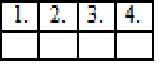 12. Установіть  відповідність  між  хімічними  формулами  та  класифікацією  неорганічних сполук: 13.Розташуйте  зазначені  нижче  речовини  за  такою  схемою:  металічний  зв’язок  → ковалентний неполярний зв’язок → ковалентний полярний зв’язок → йонний зв’язок. А  NaBrБ  HBrВ  Br2Г  Na.								14. Установіть відповідність між назвами електролітів та йонами, що утворюються під час їхньої дисоціації у водних розчинах 15. Установіть  відповідність  між  речовинами та способами їх добування: Виконайте завдання:16.Розставити коефіцієнти в рівнянні реакції методом електронного балансу. Вказати окисник і відновник.Визначити суму коефіцієнтів у окисно-відновній реакції:KClO3KCl + KClO417.	Яка маса цинку реагувала з надлишком хлоридної кислоти, якщо в ході реакції виділилось 15,44 л (н.у.) водню? (Відповідь округліть до десятих)	18.Скільки літрів вуглекислого газу (н.у.) необхідно пропустити крізь розчин вапняної води Са(ОН)2 для утворення 8,95 г карбонату кальцію СаСО3 			19. Зразок кам’яного вугілля масою 5 г повністю спалили в кисні. Унаслідок цього отримали карбон (IV) оксид об’ємом 8,96 л. (н.у.). Обчисліть  масову частку карбону у кам’яному вугіллі.  20. Скільки грам СаСО3 прореагує з 179 мл 4%-го розчину НСІ, густина якого становить 1,02 г/мл?КритеріїоцінюванняЗавдання №№ 1 – 10 «вибір однієї вірної відповіді» (1 бал). Сумарна кількість балів за правильне виконання тестових завдань складає 10 балів.Завдання №№ 11-15 «на відповідність та послідовність» (4бали). Сумарна кількість - 20 балів. Завдання №№ 16-20 «задача» (14 балів). Виконання оцінюється за наступними критеріями:12-14  балів  –  розв`язок  поданозурахуванням	послідовності дій і пояснень та записом формул;8-11 балів – у розв`язку задачі є незначні недоліки, без пояснень дій, виклад не досить систематизований.2-7 балів - у виконанні задачі мають місце прогалини, без урахування послідовності дій, в них допущені помилки.0-1 бал – задача не виконана.Сумарна кількість балів за виконання задач складає 70 балів.Максимальна кількість балів, набраних учасником в олімпіаді складає 100 балів.головакомісіїстарший викладач кафедри терапії, фармакології, клінічної діагностики та хімії	О.Г. ШвецьХімічне рівнянняТипи хімічних реакцій1.  Na2O + H2O = 2 NaOHА обміну  2.  3KOH + H3PO4 = K3PO4 + 3H2OБ заміщення3.  2H2O2 = 2H2O + O2В сполучення4.  Ca + 2H2O = Ca(OH)2 + H2Г розкладу  Д полімеризаціїФормула               Класифікація сполук1  HClА  кислотний оксид2  H3PO4Б  оксигеновмісна кислота3  CaOВ  основний оксид4  P2O5Г  основаД  безоксигенова кислотаЕлектролітиЙони1 натрій сульфітА 2 Na + + SO42-2 натрій сульфідБ 2 Na + + S2-3 натрій нітратВ Na + + NO2-4 натрій сульфатГ 2 Na + + SO32Д Na+ + NO3-Речовина Спосіб добування1 анілінА гідратація етилену2 етинБ термічний розклад метану3 етанолВ хлорування бензену при дії світла4 гексахлоранГ відновлення нітробензенуД гідрування етену